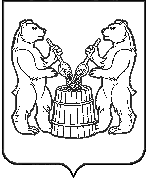 АДМИНИСТРАЦИЯ  УСТЬЯНСКОГО МУНИЦИПАЛЬНОГО ОКРУГА  АРХАНГЕЛЬСКОЙ ОБЛАСТИПОСТАНОВЛЕНИЕот 4 марта 2024 года № 463 р.п. ОктябрьскийО внесении изменений в муниципальную программу «Профилактика преступлений, терроризма, экстремизма и иных правонарушений на территории  Устьянского муниципального округа» В соответствии  с Федеральными законами от 6 марта 2006 года № 35-ФЗ «О противодействии терроризму», от 6 октября 2003 года № 131-ФЗ «Об общих принципах организации местного самоуправления в Российской Федерации», от 25 июля 2002 года № 114-ФЗ «О противодействии экстремистской деятельности», Указом Президента Российской Федерации от 15 июня 2006 года № 116 «О мерах по противодействию терроризму», на основании постановления администрации Устьянский муниципального округа от 26 апреля 2023 года  № 803 «Об утверждении Порядка разработки, реализации и оценки эффективности муниципальных программ Устьянского муниципального округа», администрация Устьянского муниципального округа ПОСТАНОВЛЯЕТ:1. Внести изменения  в муниципальную программу «Профилактика преступлений, терроризма, экстремизма и иных правонарушений на территории  Устьянского муниципального округа», утвержденную постановлением администрации Устьянский муниципальный округ от 10 ноября 2023 года № 2687, изложив ее в новой редакции  согласно приложению  к настоящему постановлению.2. Контроль за исполнением настоящего постановления оставляю за собой. 3. Постановление подлежит размещению на официальном сайте администрации Устьянского муниципального округа и АИС ГАС «Управление».4. Настоящее постановление вступает в силу со дня подписанияИсполняющий обязанностиглавы Устьянского муниципального округа                              Н.С. ФилимоноваПриложение к постановлениюАдминистрации Устьянского муниципального округаот 4 марта 2024 года № 463 I. Содержание проблемы и обоснование необходимости ее решения программными методамиОсновными принципами противодействия экстремизму терроризму на территории Устьянского муниципального округа является консолидация сил и средств в единой координации действий только программным методом, что может способствовать:- обобщению и анализу состояния криминогенной обстановки на территории округа, результатам работы по борьбе с преступностью, охране общественного порядка и общественной безопасности, с выработкой конкретных мер, направленных на совершенствование этой работы: - анализ состояния криминогенной обстановки, результатов работы по борьбе с преступностью, охране общественного порядка и общественной безопасности:- координация действий правоохранительных органов, органов государственной власти, органов местного самоуправления, политических партий, общественных и религиозных объединений по пресечению экстремистских проявлений;- проведение профилактической работы с лицами, подверженными влиянию идеологии экстремизма;- обеспечение повышения уровня подготовки сотрудников правоохранительных органов по вопросам выявления, пресечения, раскрытия, профилактики и квалификации экстремистских проявлений;- обеспечение совместно с органами исполнительной власти, органами местного самоуправления (далее ОИВ, ОМСУ) и организаторами собраний, митингов, демонстраций, шествий и других публичных мероприятий безопасности граждан и общественного порядка в местах их проведения;-выявление и устранение источников и каналов финансирования экстремистской деятельности;II. Описание целей и задач муниципальной программы, прогноз развития соответствующей сферы с учетом реализации муниципальной программы, включая возможные варианты решения проблемы. Целью настоящей Программы является: Обеспечение правопорядка и повышение уровня безопасности граждан на территории Устьянского муниципального округа.Достижение указанной цели обеспечивается решением следующих задач: 1. Снижение уровня преступности на территории Устьянского муниципального округа, развитие системы социальной профилактики правонарушений, направленной на активизацию борьбы с преступностью на территории округа.2.Совершенствование материально-технической базы по профилактике терроризма и экстремизма, финансирование программных мероприятий.3.Профилактика преступлений, устранение причин и условий, способствующих осуществлению террористической и экстремистской деятельностиIII. Сроки реализации муниципальной программыРеализация мероприятий Программы предусмотрена в период с 2024-2026 года. Выполнение Программы осуществляется в один этап. IV. Перечень и значения целевых показателей результатов муниципальной программы (приложение №1).V. Порядок расчета целевых показателей и источники информации для расчета целевых показателей муниципальной программы (приложение №2)VI. Перечень основных мероприятий муниципальной программы, их краткое описание, сроки реализации, ожидаемые результаты (приложение №3).1.1. Проведение заседаний антитеррористической комиссии при администрации Устьянского муниципального округа по организации мероприятий по профилактике терроризма и экстремизма на территории Устьянского муниципального округа.1.2.Проведение командно-штабных тренировок и учений на территории округа по действиям районных служб правоохранительных органов  при возникновении и ликвидации чрезвычайных ситуаций криминогенного, террористического, экстремистского и иных правонарушений  (по тематике командно-штабных тренировок).2.1.Мероприятия по предупреждению преступлений, терроризма, экстремизма и других правонарушений, выполнение мероприятий в сфере мобилизации и мобилизационной подготовки в рамках территориальной обороны.3.1.Профилактика путем комплексных мер, которые направлены на развитие гражданского общества, воспитание гражданской солидарности, патриотизма и интернационализма, поддержание мира и согласия, противодействие любым проявлением экстремизма. Информирование населения будет осуществляться  через СМИ, интернет ресурсы, изготовление буклетов и листовок.VII. Распределение объемов финансирования программы по источникам, направлениям расходования средств и годам (приложение №4)VIII. Механизм реализации программы.Программа реализуется в соответствии со следующими нормативными правовыми актами: 1. Федеральный закон от 06.10.2003 № 131-ФЗ «Об общих принципах организации местного самоуправления в Российской Федерации»; 2. Федеральный закон от 25.07.2002 № 114-ФЗ «О противодействии экстремистской деятельности»; 3. Федеральный закон от 06.03.2006 № 35-ФЗ «О противодействии терроризму»; 4. Указ Президента Российской Федерации от 15.06.2006 № 116 «О мерах по противодействию терроризму»; 5. Нормативные правовые акты Устьянского муниципального округа Архангельской области в сфере противодействия экстремизму и профилактике терроризма на территории Устьянского муниципального округа Архангельской областиМеханизм реализации Программы представляет собой скоординированные по срокам и направлениям действия исполнителей мероприятий Программы, ведущих к достижению намеченных целей в соответствии с действующим законодательством. Финансирование программы за счет средств муниципального бюджета осуществляется в установленном порядке в соответствии с утвержденными ассигнованиями на очередной финансовый год.Программные мероприятия реализуются в установленном порядке исполнителями Программы.IX. Описание ожидаемых результатов реализаций муниципальной программы, количественная и качественная оценка ожидаемых результатов реализации муниципальной программы.Задача 1. Снижение уровня преступности на территории Устьянского муниципального округа, развитие системы социальной профилактики правонарушений, направленной на активизацию борьбы с преступностью на территории округа.Мероприятие.1.1. Проведение заседаний антитеррористической комиссии при администрации Устьянского муниципального округа по организации мероприятий по профилактике терроризма и экстремизма на территории Устьянского муниципального округа.Ожидаемый результат: Повышение уровня квалификации специалистов в сфере профилактики терроризма и экстремизма – проведение 12 комиссий АТК за период действия программы с 2024-2026 год. Основной задачей комиссий АТК является обеспечение постоянной готовности сил и средств к немедленному реагированию на чрезвычайные ситуации, в том числе террористического характера, и эффективному выполнению поставленных задач по ликвидации их последствий.Мероприятие 1.2. Проведение командно-штабных тренировок и учений на территории округа по действиям районных служб правоохранительных органов  при возникновении и ликвидации чрезвычайных ситуаций криминогенного, террористического, экстремистского и иных правонарушений  (по тематике командно-штабных тренировок).Ожидаемый результат: Повышение эффективности межведомственного взаимодействия органов местного самоуправления и служб Устьянского муниципального округа. Основная цель командно-штабных учений – практическое освоение и закрепление навыков взаимодействия между участниками командного состава, принятия управленческих решений и координации действий в экстремальных или кризисных условиях. Проведение не менее 1 тренировки в год.Задача 2. Совершенствование материально-технической базы по профилактике терроризма и экстремизма, финансирование программных мероприятий.Мероприятие 2.1. Мероприятия по предупреждению преступлений, терроризма, экстремизма и других правонарушений, выполнение мероприятий в сфере мобилизации и мобилизационной подготовки в рамках территориальной обороны.Ожидаемый результат: Повышение безопасности граждан за счет обеспечения деятельности органов местного самоуправления  и общественных организации  в охране общественного порядка на территории Устьянского  муниципального округа (финансовое обеспечение мероприятий, закупка оборудования). Выполнение работ по антитеррористической защищенности объектов, в т.ч. мест с массовым пребыванием людей. Обеспечение оборудованием не менее 1 учреждения в год.Задача 3. Профилактика преступлений, устранение причин и условий, способствующих осуществлению террористической и экстремистской деятельности.Мероприятие 3.1. Профилактика путем комплексных мер, которые направлены на развитие гражданского общества, воспитание гражданской солидарности, патриотизма и интернационализма, поддержание мира и согласия, противодействие любым проявлением экстремизма. Информирование населения будет осуществляться  через СМИ, интернет ресурсы, изготовление буклетов и листовок.Ожидаемый результат: Минимизация совершения террористических актов и экстремистских проявлений. Повышение информированности населения по вопросам профилактики экстремизма и предупреждения террористических актов, а также о действиях в случае обнаружения террористической угрозы. Профилактика экстремистской деятельности путем размещения  не  менее 12 публикаций за период действия программы в СМИ и интернет ресурсах, изготовление буклетов и листовок.ПАСПОРТ 
муниципальной программы «Профилактика преступлений, терроризма, экстремизма и иных правонарушений на территории Устьянского  муниципального округа» ПАСПОРТ 
муниципальной программы «Профилактика преступлений, терроризма, экстремизма и иных правонарушений на территории Устьянского  муниципального округа» ПАСПОРТ 
муниципальной программы «Профилактика преступлений, терроризма, экстремизма и иных правонарушений на территории Устьянского  муниципального округа» ПАСПОРТ 
муниципальной программы «Профилактика преступлений, терроризма, экстремизма и иных правонарушений на территории Устьянского  муниципального округа» Наименование программыПрофилактика преступлений, терроризма, экстремизма и иных правонарушений на территории Устьянского  муниципального округаОтветственный исполнительАдминистрация Устьянского  муниципального округа в лице отдела гражданской обороны и чрезвычайных ситуаций.Соисполнители программыОтсутствует.Цели программыОбеспечение правопорядка и повышение уровня безопасности граждан на территории Устьянского муниципального округа.Задачи программы1. Снижение уровня преступности на территории Устьянского муниципального округа, развитие системы социальной профилактики правонарушений, направленной на активизацию борьбы с преступностью на территории округа.
2. Совершенствование материально-технической базы по профилактике терроризма и экстремизма, финансирование программных мероприятий.
3. Профилактика преступлений, устранение причин и условий, способствующих осуществлению террористической и экстремистской деятельности.Мероприятия1.1.Проведение заседаний антитеррористической комиссии при администрации Устьянского муниципального округа по организации мероприятий по профилактике терроризма и 
экстремизма на территории Устьянского муниципального округа .Мероприятия1.2.Проведение командно-штабных тренировок и учений на территории округа по действиям районных служб правоохранительных органов  при возникновении и ликвидации чрезвычайных ситуаций криминогенного, террористического, экстремистского и иных правонарушений  (по тематике командно-штабных тренировок).Мероприятия2.1.Мероприятия по предупреждению преступлений, терроризма, экстремизма и других правонарушений, выполнение мероприятий в сфере мобилизации и мобилизационной подготовки в рамках территориальной обороны.Мероприятия3.1.Профилактика путем комплексных мер, которые направлены на развитие гражданского общества, воспитание гражданской солидарности, патриотизма и интернационализма, поддержание мира и согласия, противодействие любым проявлением экстремизма. Информирование населения будет осуществляться  через СМИ, интернет ресурсы, изготовление буклетов и листовок.Сроки и этапы реализации программыв один этап - 2024 - 2026 годыОбъемы и источники финансирования программыобщий объем финансирования    рублей 412 364,00 рублей,  
в том числе:
средства федерального бюджета - 0  рублей;                                     
средства областного бюджета – 0  рублей;   
средства местного бюджета –412 364,00 рублей; 
внебюджетные источники – по факту поступления  рублей